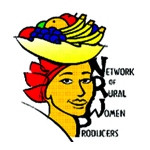 Information (Indicate name EXACTLY as it should appear on tent signageTrade Name(s):    __________________________________________________________________________Contact Name(s): __________________________________________________________________________Address: _________________________________________________________________________________Contact Number: __________________________ E-mail Address: __________________________________Items for sale: ____________________________ Are you a member of NRWP?  Yes                        No We will Supply:One (1) Tent, Two (2) chairs and two (2) tables  ……….. $400.00Give a brief description of your booth, activities planned  and what is to be sold _____________________________________________________________________________________________________________________________________________________________________________________________________________________________________________________________________________________________In consideration of this agreement, I ______________________ hereby agree to pay NWRPTT Mango Festival the total sum of $_______ for rental of sale booth(s) during the 2011 NRWPTT Mango Festival.Make your payment in cash or check made out to NWRPTT. Deliver this completed application, your payment and a copy of a valid Food Handler’s Permit by June 15th, 2011 to:The IICA Office Located at #10 Austin Street, St. Augustine; NRWP OfficeFor More Information Call: 683-4251 (NWRP) Gia Gaspard-Taylor or 645-4555; 645-5020 (IICA) Geselle Edwards-HodgeAdditional Vendor Forms are available at the Offices of the IICA and NAMDEVCOI agree to indemnify and hold the NWRPTT Mango Festival secure from any claims, liabilities, losses and causes of action that may arise out of this agreement. The vendor shall pay all claims and losses of any nature whatsoever in connection therewith and defend all suits in the name of NRWPTT Mango Festival when applicable and shall pay all costs and judgments which may issue thereon. I further agree to abide by the terms of this agreement.Vendor Signature:__________________________________  Date:___________________________                                                                                                   Receipt# ________________________The Sweeter, the better!